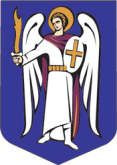 ДЕПУТАТКИЇВСЬКОЇ   МІСЬКОЇ РАДИ  IX  СКЛИКАННЯ_________________________________________________________________________________________________________________«14» квітня 2021 року		                                   		№ 08/279/29/247-293Департамент земельних ресурсів01601, м. Київ, вул. Хрещатик, 32-аДепартамент містобудування та архітектури01001, м. Київ, вул. Хрещатик, 32Департамент міського благоустрою 03680, м. Київ, вул. Дегтярівська, 31, корп. 2Департамент з питань державного архітектурно-будівельного контролю м. Києва01001, м. Київ, вул. Хрещатик, 32-аДЕПУТАТСЬКЕ ЗВЕРНЕННЯщодо проведення перевірки використання земельних ділянок та будівництва на просп. Бажана та вул. Ревуцького (в районі озера Вирлиця)До мене, як до депутата Київської міської ради, звернулись мешканці Дарницького району щодо проведення незаконних підготовчих та будівельних робіт на земельних ділянках, на просп. Бажана та вул. Ревуцького (в районі озера Вирлиця) у Дарницькому районі міста Києва (кадастрові номери ділянок 8000000000:90:171:0069, 8000000000:90:171:0034, 8000000000:90:171:0036).Дані земельні ділянки площами 4,0996 га, 19,7194 га та 6,1672 га, згідно даних з кадастрової карти України перебувають в комунальній власності та знаходяться в користуванні Товариства з обмеженою відповідальністю «Мрія-Інвест» (код ЄДРПОУ 32670462), з цільовим призначенням земельної ділянки 8000000000:90:171:0069 «03.15 Для будівництва та обслуговування інших будівель громадської забудови», ділянки 8000000000:90:171:0034 «03.10 Для будівництва та обслуговування будівель ринкової інфраструктури (адміністративних будинків, офісних приміщень та інших будівель громадської забудови, які використовуються для здійснення підприємницької та іншої діяльності, пов’язаної з отриманням прибутку)» та ділянки 8000000000:90:171:0036 «07.01 Для будівництва та обслуговування об’єктів рекреаційного призначення».В той же час, як повідомляють місцеві мешканці, наразі невідомими особами встановлено будівельний паркан в межах вказаної території та ведуться підготовчі та будівельні роботи. Із візуального обстеження вбачається самозахоплення земельної ділянки та проведення незаконних підготовчих будівельних робіт. В наслідок цього, будівництво відбувається з порушенням цільового призначення земельних ділянок, що суперечить Генеральному плану міста Києва. Оскільки за функціональним призначенням дані земельні ділянки відноситься до території зелених насаджень загального користування. Крім того дані підготовчі та будівельні роботи відбувають без надання жодних документів дозвільного характеру та погоджень.Зазначені обставини викликають суттєве невдоволення серед мешканців району та створюють громадський спротив, відтак дана ситуація потребує термінового втручання компетентних органів.Враховуючи вищевикладене та керуючись ст. 13 Закону України «Про статус депутатів місцевих рад», на виконання моїх повноважень, як депутата Київської міської ради, -ПРОШУ:
Департамент земельних ресурсів:Здійснити виїзну перевірку (обстеження) на предмет використання земельних ділянок відповідно до їх цільового призначення, про що скласти відповідний акт із зазначенням факту наявності порушення цільового призначення при використанні земельних ділянок та матеріали фотофіксації на просп. Бажана та вул. Ревуцького (в районі озера Вирлиця) у Дарницькому районі міста Києва (кадастрові номери ділянок 8000000000:90:171:0069, 8000000000:90:171:0034, 8000000000:90:171:0036).Надати інформацію про власника, користувача або орендаря земельних ділянок та копії правовстановлюючих документів (зокрема договори оренди земельних ділянок) щодо використання земельних ділянок на просп. Бажана та вул. Ревуцького (в районі озера Вирлиця) у Дарницькому районі міста Києва (кадастрові номери ділянок 8000000000:90:171:0069, 8000000000:90:171:0034, 8000000000:90:171:0036).Департамент містобудування та архітектури:Надати належним чином завірену копію містобудівних умов та обмежень земельних ділянок на просп. Бажана та вул. Ревуцького (в районі озера Вирлиця) у Дарницькому районі міста Києва (кадастрові номери ділянок 8000000000:90:171:0069, 8000000000:90:171:0034, 8000000000:90:171:0036), у випадку видачі зазначеного документа.Надати належним чином завірені витяги з містобудівного кадастру по земельним ділянкам, що розташовані на просп. Бажана та вул. Ревуцького (в районі озера Вирлиця) у Дарницькому районі міста Києва (кадастрові номери ділянок 8000000000:90:171:0069, 8000000000:90:171:0034, 8000000000:90:171:0036).У випадку видачі дозвільної документації щодо забудови земельних ділянок на просп. Бажана та вул. Ревуцького (в районі озера Вирлиця) у Дарницькому районі міста Києва (кадастрові номери ділянок 8000000000:90:171:0069, 8000000000:90:171:0034, 8000000000:90:171:0036), надати належним чином завірені копії таких документів.Департамент міського благоустрою: Здійснити виїзну перевірку (рейд) земельних ділянок на просп. Бажана та    вул. Ревуцького (в районі озера Вирлиця) у Дарницькому районі міста Києва (кадастрові номери ділянок 8000000000:90:171:0069, 8000000000:90:171:0034, 8000000000:90:171:0036), щодо стану їх благоустрою, про що скласти відповідний акт та матеріали фотофіксації.Вжити заходів щодо зупинення робіт, які проводяться самовільно і порушують стан благоустрою міста.Винести припис та здійснити заходи щодо демонтажу й очищення вказаної території від самовільно розміщеного майна та об’єктів, встановлених з порушенням умов благоустрою.Встановити відповідальну особу та скласти протокол про порушення законодавства в сфері благоустрою.У випадку видачі контрольної картки на тимчасове порушення благоустрою, надати належним чином завірену копію такого документу та копії усіх документів, на підставі яких відповідна картка видавалась.Департамент з питань державного архітектурно-будівельного контролю м. Києва: Вжити заходи щодо скасування (анулювання) дозвільних документів, що дають право на виконання підготовчих та будівельних робіт (в разі їх наявності) на земельних ділянках на просп. Бажана та вул. Ревуцького (в районі озера Вирлиця) у Дарницькому районі міста Києва (кадастрові номери ділянок 8000000000:90:171:0069, 8000000000:90:171:0034, 8000000000:90:171:0036).Вжити заходи щодо припинення виконання підготовчих та будівельних робіт на земельних ділянках на просп. Бажана та вул. Ревуцького (в районі озера Вирлиця) у Дарницькому районі міста Києва (кадастрові номери ділянок 8000000000:90:171:0069, 8000000000:90:171:0034, 8000000000:90:171:0036).Проінформувати мене про результат розгляду даного звернення у встановлений законодавством України строк за адресою: 01044, м. Київ,      вул. Хрещатик, 36 (каб. 419) та на електронну адресу: fedorenkoys.kmr@gmail.com.З повагоюДепутат Київської міської ради                                           Юрій ФЕДОРЕНКОВиконавець:Ігор Чепіга097 922 30 32